Краснодарский край Апшеронский район  п. ЕрикМуниципальное бюджетное общеобразовательное учреждениесредняя общеобразовательная школа №10Методическая разработка урока русского языка по развитию речи  в 6 классе для обучающихся-билингвов с ОВЗ по теме:    по теме: «Подготовка к сочинению-описанию природы по личным наблюдениям»Автор-составитель:учитель русского языка и литературыПирог Марина Геннадьевнап. Ерик, 2021Название разработки: «Методическая разработка урока по развитию речи.Ключевые понятия. Коррекция -  означает систему психолого-педагогических воздействий, направленных на компенсацию, исправление отклонений в психическом и физическом развитии детей.Обучающиеся с ЗПР – это дети, имеющее недостатки в психологическом развитии, подтвержденные ПМПК и препятствующие получению образования без создания специальных условий. Активные методы обучения (АМО) — общее название для группы методов, ориентированных на практическое обучение языку за счет широкого использования коллективных форм обучения, в том числе ролевых игр и современных образовательных технологий.Новизна материалов и оригинальность педагогических подходов. Представляемый урок запланирован как интегрированный по содержанию. В нём используются современные АМО  учителем на каждом  этапе, это позволяет говорить об особенностях организации учебной деятельности с обучающимися с ЗПР. Обобщённой целью проведения урока стало желание смотивировать учащихся на  практическое применение знаний, умений и навыков, дать им возможность увидеть результаты своего труда и получить от этого радость и удовлетворение. Обучая детей с ЗПР, мы не понаслышке знаем, что АМО дают возможность им поддерживать внимание на высоком уровне, стимулировать индивидуальную активность, формировать позитивную мотивацию, а это и есть коррекционно-развивающий эффект обучения. Описание методов и приемов. Приём «Чудо-дерево» придуман специально для данного урока, он является интерпретацией АМО «Дерево предсказаний». Но в данном случае он имеет практическое назначение, логопедический и коррекционно-развивающий смысл. Ствол дерева – тема сочинения, ветви – объекты для описания, а листья – это описание этих объектов. Под руководством педагога ребята на ветвях пишут название описываемых объектов. Затем записывают слова на листочках-заготовках и наклеивают их к соответствующей веточке дерева. В конце урока на месте корней пишут выводы – моё отношение к наблюдаемому явлению. Таким образом, создаётся сюжетная линия будущего сочинения. Работа с «Чудо-деревом» даёт возможность проработать материал по описанию объектов и явлений учащимся с различными особенностями развития и разным видом восприятия - для аудилов и для визуалов (подключение зрительного и слухового восприятия). В данный метод мы внедрили эффективный для обучающихся с ЗПР приём «Облака мыслей», автор Ш.А. Амонашвили. Приём сродни технике «лавинного опроса». Учащиеся приводят первые пришедшие в голову слова для описания объекта, не останавливаясь на них подробно. Суть подхода в том, что он позволяет отвечать на вопросы учителя не полными предложениями, а конкретными словами, что свойственно детям с ЗПР. После того, как основные характеристики перечислены, они записываются на доске или листе бумаги (а у нас на листьях) и систематизируются в соответствии с  заданными показателями (а у нас клеятся к соответствующей ветке дерева). Недостаток  умственной деятельности данной категории обучающихся проявляется в сложности сформулировать ответ полным предложением,  и даже у четвероклассников этот процесс всегда требует от них усилий. Учитывая такие психофизиологические особенности, приём «Облака мыслей» был выбран нами целенаправленно, чтобы «не перегружать» мыслительную деятельность учеников, а поставить на конкретном уроке в приоритет работу их творческого мышления, предоставив возможность продуктивнее работать при устном описании объектов и явлений природы. С целью вырабатывания у обучающихся с ЗПР орфографической зоркости, при написании слов на листочках для «Чудо-дерева», мы использовали методику «Алгоритм правильного письма»  - это основа методики П.С. Тоцкого «Орфографическое чтение и артикуляционная память». Она заключается в проговаривание каждой буквы так, как она пишется, это имеет коррекционный эффект в разноуровневом классе и вырабатывает  одинаково у всех обучающихся устойчивый навык - орфографическую зоркость.На уроке развития речи, на каждом его этапе учитель использовал и другие инновационные методы и приёмы. На первом этапе мотивации использовался приём «Чистоговорка» - в качестве речевой зарядки и для автоматизации звуков. Восприятие картин с осенними пейзажами, определение сходства красок и общей темы в них ребятам помогал определить метод «Визуальная опора». У детей с ЗПР он развивает положительную учебную мотивацию и интерес к познанию. Приём «Побуждение» используется для вызова мотивов получения новых знаний, вырабатывает умение прогнозировать предстоящую работу, умение определять и формулировать тему и цель урока, определять тематику деятельности на уроке. И даже танцевально-ритмическая  пауза с осенними листьями занимает своё важное место в структуре урока по развитию речи. Потому что создание особого эмоционального фона и развитие музыкально-ритмических способностей у детей с ЗПР способствуют активному отдыху организма в процессе учебной деятельности.На этапе актуализации и овладение учебными умениями используется фронтальный метод, который вырабатывает умение работать с ранее полученной информацией, умение отвечать на вопросы, используя знания, полученные ранее, участвовать в диалоге на уроке. Мы внедрили в него универсальный приём «Своя опора», который позволяет сворачивать информацию.  Такой приём формирует у обучающихся навык выделять главную мысль, устанавливать связи между объектами, представлять информацию в «свернутом виде». Фронтальный метод украсило целесообразное применение дидактической игры «Подбери слова сравнения». Такой логопедический приём развивает у «особых» учеников умение говорить на заданную тему,  обогащает словарный запас, развивает способность мыслить.Этап закрепления умений в структуре описываемого урока включает коллективное составление плана сочинения. Чтобы выработать умение планировать свою работу, определять последовательности и в результате коллективно составлять план сочинения мы применили педагогический приём «Советуйтесь». Он предполагает  работу по плану, сверяясь с целью урока, способствует развитию умения излагать свое мнение, аргументировать его.На заключительном этапе урока ребята заполняют лист самооценки, они самостоятельно выбирают предложенные утверждения, которые помогают оценить каждому свою работу. Этот приём уже в начальной школе формирует у обучающихся умение оценивать свои результаты, с заданным эталоном для обнаружения отклонений или отличий от эталона. Так как дети с ЗПР часто проявляют неуверенность в своих действиях, такой самоанализ – важный и необходимый элемент в структуре урока. Хочется заметить, что прием «Лист самооценки»  при неоднократном применении позволяет обучающимся увидеть недостатки своей деятельности.Список литературы: 1.Как построить урок в соответствии с ФГОС / А.В. Миронов. Волгоград : Учитель, 2013.2. Формирование универсальных учебных действий в основной школе : от действия к мысли. Система заданий : пособие для учителя / [А.Г. Асмолов, Г.В. Бурменко, И.В. Володарская и др.]; под ред. А.Г. Асмолова. –2-е изд. – М. : Просвещение, 2011.Список онлайн-источников: 1. Активные методы обучения как способ повышения эффективности образовательного процесса - https://pedtehno.ru/content/aktivnye-metody-obucheniya-kak-sposob-povysheniya-effektivnosti-obrazovatelnogo-processa2.Информационный банк современного учителя - (приёмы технологии «Развитие критического мышления через чтение и письмо») http://www.kmspb.narod.ru/posobie/priem.htm3. Конспект урока по картине И.И. Левитана "Золотая осень" - https://nsportal.ru/nachalnaya-shkola/russkii-yazyk/2017/02/04/konspekt-uroka-po-kartine-i-i-levitana-zolotaya-osen4. Методы и приёмы обучения на уроке детей с задержкой психического развития и интеллектуальными нарушениями (умственной отсталостью) в общеобразовательных организациях (учреждениях) - https://multiurok.ru/files/metody-i-priiomy-obucheniia-na-uroke-detei-s-zader.htmlТехнологическая карта урокаКонспект урокаЦель: подготовить к написанию сочинения-описания природы.Задачи: познакомить с особенностями описаний природы;повторить план работы над сочинением и приёмы его совершенствования; ввести учащихся в «технику» наблюдений и составления рабочих материалов к сочинению; научить собирать материалы; познакомить учащихся с приёмами подготовки материалов к сочинению-описанию природы на основе собственных наблюдений, научить этому описанию;показать способ систематизации материалов к сочинению; определять, что в изучаемом (или наблюдаемом) материале относится к теме будущего высказывания; фиксировать свои наблюдения и мысли — делать записи; пользоваться собранным материалом в устной и письменной речи; научить использовать приёмы наблюдения, составления и записи ключевых слов и словосочетаний, подготовки рабочих материалов; создавать сочинение по личным наблюдениям, выбирать вид и форму изложения своего замысла, осуществлять отбор языкового материала, дорабатывать написанное, исправлять допущенные ошибки;воспитывать эстетический вкус в отношении произведений художественной литературы и изобразительного искусства, красоты родной природы.Личностные УУД. Стремление к речевому совершенствованию. Развитие эстетического сознания. Интерес к творческой деятельности.Регулятивные УУД. Постановка целей и задач. Планирование действий в соответствии с поставленной задачей. Целеполагание. Коррекция.Познавательные УУД. Расширенный поиск информации. Построение логических рассуждений. Структурирование текста. Обогащение словарного запаса. Систематизация наблюдений. Выявление основной и второстепенной информации. Отбор материала. Синтез знаний. Построение письменного высказывания. Анализ и синтез явлений. Установление аналогий. Устное рассуждение.Коммуникативные УУД. Коллективное обсуждение. Умение выражать свою точку зрения. Аргументация собственной точки зрения. Умение вести беседу. Совместная работа.Приёмы работы:чистоговорка: упражнение для отработки навыка произнесения звуков и их сочетаний;чудо-дерево, где ствол дерева – тема, ветви – объекты для описания, а листья – это описание этих объектовприём «Облако мыслей»;собирание материала к сочинению;анализ примеров сочинений — описаний природы;определение роли описания природы в повествовании;описание природы по наблюдениям.Оборудование: учебник, карточки с заданиями, наглядный материал (шаблоны для создания опорной схемы для будущего сочинения)Тип урока: урок развития речиОрганизационный моментУчитель: Здравствуйте, ребята! Присаживайтесь.Ученики: (занимают свои места)Учитель: Предлагаю начать наш урок с речевой разминки. Повторите за мной чистоговорку.Речевая разминкаОсим-осим-осим — осень в гости просим!Шла-шла-шла — осень к нам пришла!Ила-ила-ила — осень наступила.Ёт-ёт-ёт- — дождь на улице идёт.Ужи-ужи-ужи — на дорогах лужи.Ят-ят-ят-ят — листья жёлтые летят.Жат-жат-жат — листья жёлтые кружат.Тые-тые-тые — листья золотые.Шат-шат-шат-шат — листья осенью шуршат.ЦелеполаганиеУчитель: К вам на урок сегодня пришла красавица-осень. (Демонстрируется изображение осени). Наша гостья любит яркие краски — поэтому без устали раскрашивает листья деревьев в желтые, оранжевые, багряные тона (слайд 2, 3, 4). На экране учащиеся видят слайды с изображением  картин с осенними пейзажами).- Что вы сейчас увидели? (картины осени, природы)- В чем сходство каждой из них? (яркие краски, изображение природы, время года-осень)- Как называется изображение природы? (пейзаж)- А теперь обратимся к экрану, на какие мысли вас наводят мои подсказки? Сможете ли вы определить тему сегодняшнего урока? Ученики: (смотрят на экран) (слайд 5) Учитель: Ребята, как вы думаете, о чем мы будем говорить сегодня на уроке?Ученики: (отвечают) о типе речи – описание; об описании природыУчитель: правильно. Давайте сформулируем тему нашего урока и его цель?Ученики: (предполагают, отвечают)Учитель: записываем тему урока «Подготовка к сочинению-описанию по личным наблюдениям»Определение ожиданий и предположенийУчитель. Наша красавица-осень приготовила для вас наброски деревьев, она не успела их раскрасить осенними красками. (Раздаёт подготовленные листы, размером А4, на которых изображена заготовка дерева. В течении урока ребята делают записи на его ветках и стволе).Итак, мы попробуем себя в роли художников. Каждый создаст своё необычное дерево, украсив его листочками – подсказками. Это «Чудо-дерево» поможет вам подготовиться к написанию сочинения-описания осени по личным наблюдениям.- Вы поможете ей?Ученики: соглашаютсяФизминутка (ритмическая пауза).Учитель:II. Этап актуализации и овладение учебными умениями. Беседа по картине и работа со словами.Учитель. - Итак, предлагаю вернуться к нашим пейзажам, давайте просмотрим еще раз картины известных художников. Давайте перечислим, что мы видим на них?- Верно: небо, деревья, трава, кусты, листья, луг, вдалеке деревня, лес, полеДавайте запишем на черновике ассоциации, возникающие у вас с каждым словом.Например: небо – голубое, высокое, птицы, самолет, облака, светло-синее и т.д.Деревья – голые, пушистые, густые, зеленые, высокие, живые, растут и т.д.- Какая стоит погода? Светит ли солнце?- Посмотрите на небо. Оно везде одинакового цвета?(ярко-голубое, светлее, почти прозрачное, плывут облака).-  Давайте сравним облака, на что они похожи?- Напишем на одной из веточек дерева слово «небо».- Что можно сказать о цвете неба, о его признаках, давайте ответим на вопрос небо (какое?)?- Выберите из своих ассоциативных рядов (слов на черновике) те, которые можно отнести к цвету неба.- Запишите эти слова на цветных листочках и приклейте к соответствующей веточке. (Записывают слова на листочках-заготовках, наклеивают к соответствующей веточке дерева)- Напишем на другой веточке слово «трава».- Выберите из своих ассоциативных рядов (слов на черновике) те, которые можно отнести к цвету, качеству травы, давайте ответим на вопрос небо (какое?)?- Запишите эти слова на цветных листочках и приклейте к соответствующей веточке. (Записывают слова на листочках-заготовках, наклеивают к соответствующей веточке дерева)- Напишем на другой веточке слово «деревья», «листва»Выберите из своих ассоциативных рядов (слов на черновике) те, которые можно отнести к цвету, признакам деревьев (какие?), листьев (какие?).- Запишите эти слова на цветных листочках и приклейте к соответствующей веточке. (Записывают слова на листочках-заготовках, наклеивают к соответствующей веточке дерева)- Напишем на другой веточке слово «луга и поляны».Что произошло с травой на лугах и полянах? Какая она? Каким образом мы можем это описать? (С помощью указания цвета можно догадаться, что трава сухая, поникшая, рыжая, желтая, пожелтевшая)- Запишите эти слова на цветных листочках и приклейте к соответствующей веточке. (Записывают слова на листочках-заготовках, наклеивают к соответствующей веточке дерева)- Что говорит о наступлении осени? Какие основные характерные приметы осени? - Напишем на другой веточке слово «приметы осени». - Давайте подумаем, о каких приметах мы можем сказать?Ученики: (отвечают) (листопад, птицы улетают, похолодало, дым из печных труб, чаще идет дождь, утренние туманы, голые деревья, тепло одетые люди)- А теперь давайте посмотрим, что у нас получилось? Чудо-дерево! Это дерево и есть каркас вашего сочинения, - Вам необходимо проверить по таблице с прилагательными правильно ли вы написали окончания прилагательных на своих листочках  на дереве. На эту работу мы отведем ровно 1 минуту.Учитель. – Ребята, а давайте немного пофантазируем. И допишем на наших листиках еще художественных средств выразительности. Какие средства вы знаете?Ученики: (отвечают: эпитет, олицетворение, метафора, сравнение) Представим, что природа ожила. И вот перед нами не просто деревья – березки и акации, а девочки-подружки, стройные, красивые, нарядные, в ярких пышных платьицах.                                                                                                                              - Да, кустик с яркими листьями, такой цвет называют багряным. Его листочки дрожат на ветру. Может быть, это его первая осень, и совсем недавно его одеяние было зеленым. Учитель:- Давайте поиграем в игру «Подберите слова» .Русские березки, словно... (девушки в белых сарафанах)Тонкие ветви берез, как... (девичьи косы)Осенние листья порхают и кружатся, словно...(бабочки)Осенние листья падают на землю, как ...(золотые монетки)Опавшие листья лежат на земле, как...(золотой ковер).Белые облака плывут по небу, словно...(пушистая вата, легкие перышки)- Давайте запишем в корнях у дерева, какие чувства вызывает у нас осень?-Какое впечатление производит осень?- Смотришь за окно и ощущаешь прохладный, бодрящий осенний воздух. Лес пылает кострами берез, золотыми россыпями светится земля. Прозрачная голубизна неба, желтые и рыжие обрывистые берега, красноватые ветки кустарника. Осенний воздух свеж и прозрачен. Радостный праздник красоты и немного грустный: ведь это красота прощания. Пейзаж не вызывает грусти, художник рисует «пышное природы увяданье».- Вспомните знаменитые строчки об этом (стихотворение Пушкина)III. Этап закрепления умений. Контроль усвоения материала.Учитель.- Ребята, давайте составим план, по которому вы будете писать свое сочинение.Вернемся к слайду с композицией текста-описания (слайд 5)- Для начала нужно придумать заголовок (думаем, записываем)- С чего начнём свой рассказ? Как будет называться вводная часть? (1. Где я нахожусь? Что я наблюдаю – наступление осени, ее характерные приметы)- О чём пойдёт речь дальше? Что будет в основной части? (2.Описание деталей характерных примет: (а) Небо, б) трава, в) деревья г) поля и луга) д) люди- Каким будет заключение? (3. Мое отношение к наблюдаемому) (слайд 9).- Сделайте вывод, можно ли использовать данный план для написания сегодняшнего сочинения?-Итак, сколько частей будет у сегодняшнего сочинения?IV. Этап включения изученного в систему знаний. Составление устного рассказа-описания.V. Этап рефлексии учебной деятельности. Подведение итога урока.Учитель.- А теперь подведем итог нашего урока. Что мы делали на сегодняшнем уроке?- Что поможет вам написать сочинение?- Кто доволен сегодня своей работой и готов к написанию сочинения поднимите жёлтый листочек.- Если кто-то считает, что он недостаточно хорошо работал на уроке, что не готов к написанию сочинения, то выберите оранжевый листочек.- Итак, ребята давайте вернемся к цели нашего урока.- Что можете сказать по окончанию урока?- Верно, поставленные цели достигнуты.- Оценки за урок вы поставите самостоятельно после заполнения листа самооценки- Нашей гостье – красавице осени очень понравилась ваша работа, вы были настоящими художниками, её помощниками и изобразили великолепные деревья с листочками-подсказками. Осень щедра своими дарами… эти дары она оставила вам за хорошую работу на уроке.Урок окончен. Всем спасибо! (слайд 10)Домашнее задание. Написание сочинения по составленному плану.риложение 1. Лист самооценки (для учащихся)ФИ_____________________________Если ты набрал 9-10, твоя оценка 5Если ты набрал 8-7, твоя оценка 4Если ты набрал 6-5, твоя оценка 3Если ты набрал менее 5 баллов, то тебе ещё необходимо учиться готовиться к написанию сочинения по картине. Тебе всегда в этом могут помочь учителя и воспитатели - обращайся к ним за помощью.Приложение 2Раздаточный материал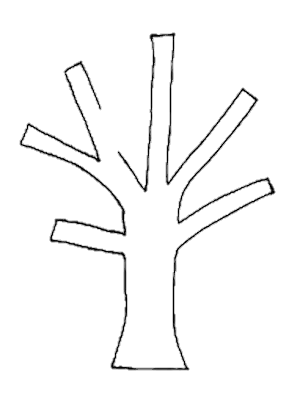 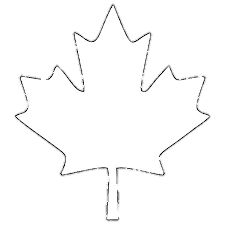 Таблица-помощник «Родовое окончание прилагательных»Приложение 3Этапы урокаСодержание педагогического взаимодействияСодержание педагогического взаимодействияПредметные результатыМетапредметные УУДМетапредметные УУДМетапредметные УУДМетапредметные УУДЛичностные результатыМетоды, приёмы обучения для решения задач коррекционной направленностиМетоды, приёмы обучения для решения задач коррекционной направленностиЭтапы урокаДействия учителяДействия обучающихсяПредметные результатыПознавательныеРегулятивныеКоммуникативныеКоммуникативныеЛичностные результатыМетоды, приёмы обучения для решения задач коррекционной направленностиМетоды, приёмы обучения для решения задач коррекционной направленностиI. Этап мотивацияI. Этап мотивацияI. Этап мотивацияI. Этап мотивацияI. Этап мотивацияI. Этап мотивацияI. Этап мотивацияI. Этап мотивацияI. Этап мотивацияОрганизационный момент У. Приветствует, проверяет готовность к урокуСлушают учителя. Демонстрируют готовность к уроку, организуют рабочее место. Произносят чистоговорку Умение мобилизовать свои силы для работы.Умение контролировать и оценивать учебные действияПотребность в самовыражении и самореализацииПотребность в самовыражении и самореализацииПриём «Чистоговорка» .  Упражнение для отработки навыка произнесения звуков и их сочетаний.Приём «Чистоговорка» .  Упражнение для отработки навыка произнесения звуков и их сочетаний.Погружение в темуУ. Сообщает о приходе на урок «гостьи-осени», демонстрирует на экране слайды осенних пейзажей, подводит к формулировке понятия «Пейзаж».  Смотрят слайды картин с осенними пейзажами, с музыкальным сопровождением. Участвуют во фронтальной беседе. Демонстрируют понимание определения «Пейзаж»Понятие «Пейзаж», понятие об цветовой гамме красок осениВосприятие картин с осенними пейзажами, определение сходства красок и общей темы в них.Находить сходство цветов в красках на слайдах картин, называть цветовую гамму.Слушать и вступать в диалог во фронтальной беседеПотребность в самовыражении и самореализацииПотребность в самовыражении и самореализацииМетод «Визуальная опора». У детей с ЗПР развивает положительную учебную мотивацию, развивают интерес к познанию, коммуникативные навыки.Метод «Визуальная опора». У детей с ЗПР развивает положительную учебную мотивацию, развивают интерес к познанию, коммуникативные навыки.Определение ожиданий и предположений предстоящей работы. Целеполагание.У. Подводит к формулировке предположения темы сочинения и целей урока. Организует работу по планированию предстоящей деятельности. Мотивирует к созданию опорного материала для написания сочинения.  Раздаёт заготовки «Чудо-дерева».Формулируют тему урока и с помощью учителя ставят цель на урок.  Вспоминают план работы по подготовке к написанию сочинения по личным наблюдениям. Участвуют во фронтальной беседе. Предполагают, зачем художнику берет?Слушают объяснения о создании опорного материала.Тема сочинения, план работы над подготовкой к написанию сочинения по личным наблюдениямВыделять, формулировать учебную задачу. Принимать учебную задачу.Планировать деятельность.Соотносить то, что известно и не известно. Предполагать обоснование известных фактов.Слушать и вступать в диалог во фронтальной беседеМотивация и интерес к учению.Мотивация и интерес к учению.Приём «Побуждение» - вызов мотивов получения новых знаний. Умение прогнозировать предстоящую работу, умение определять и формулировать тему и цель урока, определять тематику деятельности на уроке с помощью учителя.Приём «Чудо-дерево». Ствол дерева – тема, ветви – объекты для описания, а листья – это описание этих объектов + говорящие глаголы. На месте корней пишутся выводы – моё отношение к описываемому. На данном этапе внедрён приём «Облака мыслей» Учащиеся приводят первые пришедшие в голову признаки, не останавливаясь на них подробно. После того, как основные характеристики перечислены, они записываются и систематизируются в соответствии с  заданными показателями.Методика «Алгоритм правильного письма» (основа методика П.С. Тоцкого «Орфографическое чтение и артикуляционная память»). Проговаривание каждой буквы так как она пишется, вырабатывает  устойчивый навык у обучающихся с  ЗПР - орфографическую зоркость.Приём «Побуждение» - вызов мотивов получения новых знаний. Умение прогнозировать предстоящую работу, умение определять и формулировать тему и цель урока, определять тематику деятельности на уроке с помощью учителя.Приём «Чудо-дерево». Ствол дерева – тема, ветви – объекты для описания, а листья – это описание этих объектов + говорящие глаголы. На месте корней пишутся выводы – моё отношение к описываемому. На данном этапе внедрён приём «Облака мыслей» Учащиеся приводят первые пришедшие в голову признаки, не останавливаясь на них подробно. После того, как основные характеристики перечислены, они записываются и систематизируются в соответствии с  заданными показателями.Методика «Алгоритм правильного письма» (основа методика П.С. Тоцкого «Орфографическое чтение и артикуляционная память»). Проговаривание каждой буквы так как она пишется, вырабатывает  устойчивый навык у обучающихся с  ЗПР - орфографическую зоркость.ФизминуткаУ. Применяет здоровьесберегающий подход, организует танцевально-ритмическую паузу.  Выполняют танцевальные движения с осенними листьямиУмение верно координировать движения под музыкуСогласованно выполнять движения Потребность творчески самовыражаться в движениях под музыку  Потребность творчески самовыражаться в движениях под музыку  Приём « Танцевально-ритмическая  пауза».   Способствует активному отдыху организма в процессе учебной деятельности Способствует развитию музыкально-ритмических способностей у детей с ЗПР. Способствует созданию эмоционального фона на уроке.Приём « Танцевально-ритмическая  пауза».   Способствует активному отдыху организма в процессе учебной деятельности Способствует развитию музыкально-ритмических способностей у детей с ЗПР. Способствует созданию эмоционального фона на уроке.II. Этап  актуализации и овладение учебными умениямиII. Этап  актуализации и овладение учебными умениямиII. Этап  актуализации и овладение учебными умениямиII. Этап  актуализации и овладение учебными умениямиII. Этап  актуализации и овладение учебными умениямиII. Этап  актуализации и овладение учебными умениямиII. Этап  актуализации и овладение учебными умениямиII. Этап  актуализации и овладение учебными умениямиII. Этап  актуализации и овладение учебными умениямиII. Этап  актуализации и овладение учебными умениямиII. Этап  актуализации и овладение учебными умениямиБеседа по содержанию и работа со словамиУ. Организует фронтальную беседу описанию природных объектов и явленийЛ. Организует работу по созданию опорного материала для написания сочинения, проводит работу со словами – помощниками. У.  Предлагает вспомнить стихотворение А.С. Пушкина «Унылая пора! Очей очарованье!»Л. Предлагает поиграть в игру «Подбери слова сравнения».Участвуют во фронтальной беседе.Работают с заготовкой «Чудо-дерева». Обобщают результаты наблюдения за природными объектами на картинах и в жизни. Создают опорный материал для написания сочинения при помощи заготовки  «Чудо-дерева».Участвуют в игре,  подбирают  стилистические фигуры: олицетворения и метафоры.Содержание картины. Основная мысль художника. Описание объектов наблюдения. Образные определения, сравнения. Описание  природы. Активизация словаря. Словообразование. Умение строить высказывание, структурирование знаний. Анализирование и синтезирование содержания пейзажа. Устанавливают связь между временем года и цветовым содержанием картины, подбирают описание объектов (извлекают информацию), опираясь на личные наблюдения.Учебное сотрудничество  с одноклассниками и с учителем.Умение формулировать и аргументировать своё видение описания объектов.Интерес к живописи. Расширение кругозора.  Смыслообразование.Интерес к живописи. Расширение кругозора.  Смыслообразование.Фронтальный метод.Умение работать с ранее полученной информацией, умение отвечать на вопросы, используя знания, полученные ранее, участвовать в диалоге на уроке.Универсальный приём «Своя опора», сворачивающий информацию. Формирует умение выделять главную мысль, устанавливать связи между объектами, представлять информацию в «свернутом виде».Приём «Дидактическая игра «Подбери слова сравнения»» развивает умение говорить на заданную тему,  обогащает словарный запас , развивает способность мыслить.Фронтальный метод.Умение работать с ранее полученной информацией, умение отвечать на вопросы, используя знания, полученные ранее, участвовать в диалоге на уроке.Универсальный приём «Своя опора», сворачивающий информацию. Формирует умение выделять главную мысль, устанавливать связи между объектами, представлять информацию в «свернутом виде».Приём «Дидактическая игра «Подбери слова сравнения»» развивает умение говорить на заданную тему,  обогащает словарный запас , развивает способность мыслить.III. Этап закрепления уменийIII. Этап закрепления уменийIII. Этап закрепления уменийIII. Этап закрепления уменийIII. Этап закрепления уменийIII. Этап закрепления уменийIII. Этап закрепления уменийIII. Этап закрепления уменийIII. Этап закрепления уменийIII. Этап закрепления уменийIII. Этап закрепления уменийКонтроль усвоения материалаУ. Организует коллективное составление плана сочинения.Подводит к построению структуры сочинения.Составляют план сочинения.Выстраивают структуру сочинения,  отвечая на вопросы:  С чего следует начать? Что нужно написать в основной части текста?Какой будет концовка?План, структура сочинения по картине.Связь между планом и структурой сочинения.Умение работать по плану, сверяясь с цельюУмение излагать свое мнение, аргументировать его.Умение излагать свое мнение, аргументировать его.Потребность в самореализации.Потребность в самореализации.Приём «Советуйтесь». Умение планировать работу (планирующий самоконтроль), умение определять последовательности, составление плана.IV. Этап включения изученного в систему знаний.IV. Этап включения изученного в систему знаний.IV. Этап включения изученного в систему знаний.IV. Этап включения изученного в систему знаний.IV. Этап включения изученного в систему знаний.IV. Этап включения изученного в систему знаний.IV. Этап включения изученного в систему знаний.IV. Этап включения изученного в систему знаний.IV. Этап включения изученного в систему знаний.IV. Этап включения изученного в систему знаний.IV. Этап включения изученного в систему знаний.Устное описание осеннего пейзажаЛ. Предлагает послушать устный рассказ одного из учащихся (по желанию). Помогает составить устный текст, корректирует речевые ошибки.Слушают рассказ одноклассника, сверяют с планом.Лексико-грамматический строй речи. Устанавливают связь составленного текста с  опорным материалом.Умение контролировать и оценивать результат работы.Формулировать и аргументировать свою позицию.Формулировать и аргументировать свою позицию.Интерес и творческое отношение к созданию устного рассказаИнтерес и творческое отношение к созданию устного рассказаПриём  «Сообщи свое Я». Навык ценностного отношения к совместной деятельности, развитие рефлексивных умений, умение слушать и понимать речь других, высказывать свои мысли, высказывать свои предположения.V. Этап рефлексии учебной деятельностиV. Этап рефлексии учебной деятельностиV. Этап рефлексии учебной деятельностиV. Этап рефлексии учебной деятельностиV. Этап рефлексии учебной деятельностиV. Этап рефлексии учебной деятельностиV. Этап рефлексии учебной деятельностиV. Этап рефлексии учебной деятельностиV. Этап рефлексии учебной деятельностиV. Этап рефлексии учебной деятельностиV. Этап рефлексии учебной деятельностиПодведение итога урока.У. Предлагает ответить на итоговые вопросы, способствует анализу и оценке деятельности на уроке.Благодарит за урок.Отвечают на вопросы.  Выражают личное отношение к процессу и результатам урока. Рефлексировать собственные новые знанияСамооценка своей деятельности.Самооценка своей деятельности.Приём «Светофор». Умение оценивать свои результаты, с заданным эталоном для обнаружения отклонений и отличий от эталона. Планирование, коррекция.Домашнее задание.Информирует о домашнем заданииЗаписывают домашнее задание в дневники.Извлекать необходимую информациюОценка своих возможностей.Оценка своих возможностей.Моя деятельностьДА - 1 баллНЕТ - 0 баллов1.Я участвовал в беседе по сочинению2.Я подбирал слова к описанию неба, травы, деревьев, кустарника3.Я учился говорить грамотно и понятно4.Я участвовал(а) в составлении плана работы по подготовке к написанию сочинения 5. Я участвовал(а) в составлении плана к сочинению 6.Я знаю части текста-описания, могу их назвать7. Я создал(а) «Чудо-дерево» с листочками –подсказками»8.Я помогал(а) составлять устный рассказ-описание9.Я активно работал(а) на уроке10.Я готов(а) к написанию сочинения по личным наблюдениямВсего баллов:Родовое окончанием. рж. рср. рмн. чГруппа прилагательных1 группа(с основой. на согласный ) голубойхудой               голубойхудойголубаяхудаяголубоехудое         голубые   *худыеГ, К, Хплохойдорогойплохойдорогойплохаядорогаяплохоедорогоеплохие                 дорогиеЖ,Ш,Ч,Щбольшой, чужойбольшаячужаябольшаячужаябольшоечужое  большие       чужие2 группа(прил.м.р)новый, мокрыйновыймокрыйноваямокраяновоемокрое             новые         *мокрые3 группа(прил. на  Г, К, Х)мягкий, русский, сладкий        мягкий, русский, сладкий         мягкая, русская, сладкая          мягкое, русское, сладкое      мягкие, русские, сладкие 4 группаЖ,Ш,Ч,Щхороший, горячийследующий, свежий             хороший, горячий,следующий, свежий        хорошая, горячаяследующая, свежаяхорошее, горячееследующее, свежее      хорошие, горячие,         следующие, свежие5 группа на –нийутренний, верхний, домашний           утренний, верхний, домашний            утренняя, верхняя                    домашняя            утреннее, верхнее                    домашнее          утренние, верхние                    домашние 6 группа (составные)англо-русскийрусско-японский      англо-русский          русско-японский     англо-русскаярусско-японская       англо-русскоерусско-японскоеангло-русскиерусско-японские